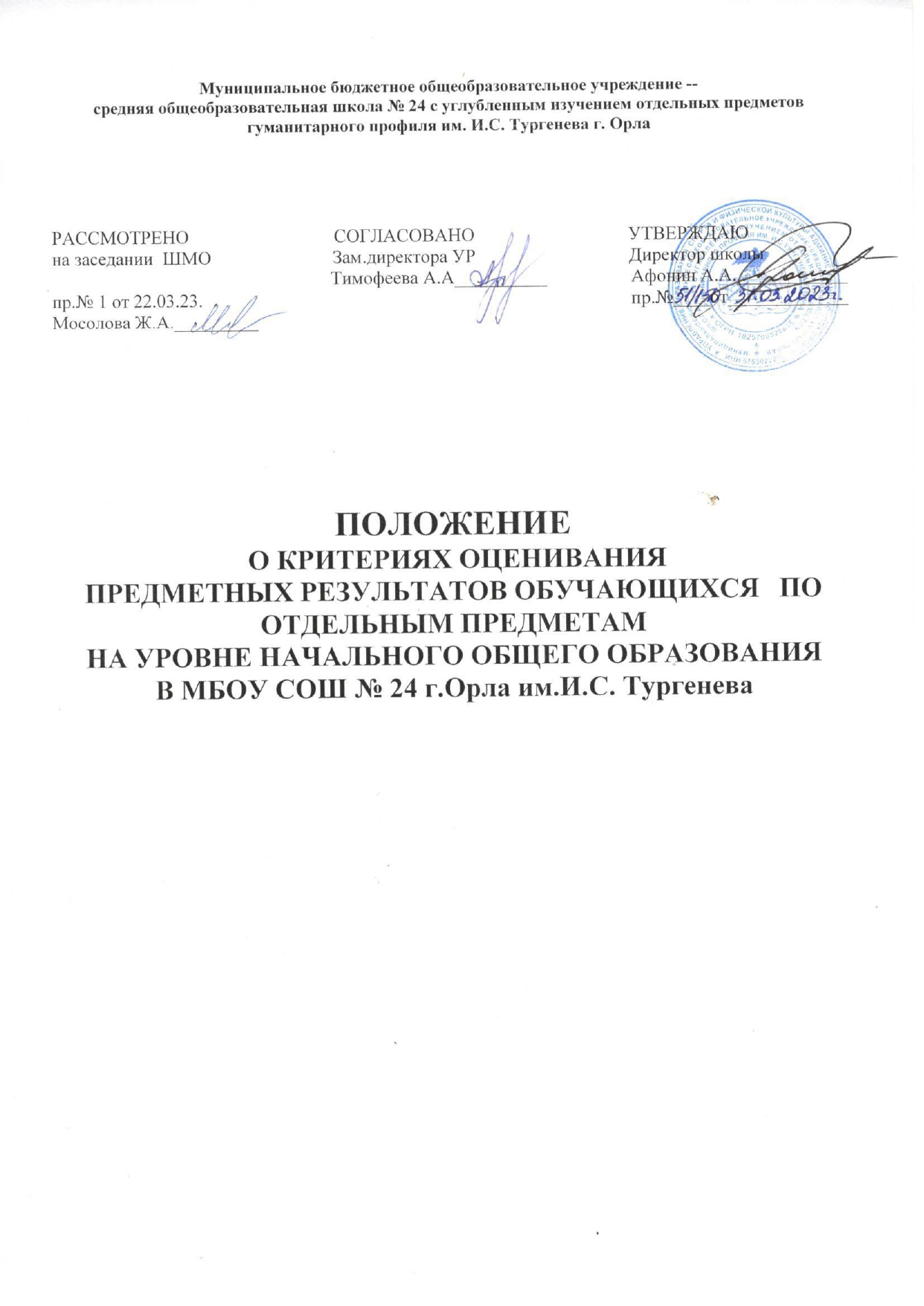 КРИТЕРИИ ОЦЕНИВАНИЯ ПРЕДМЕТНЫХ РЕЗУЛЬТАТОВ ОБУЧАЮЩИХСЯ      ПО ОТДЕЛЬНЫМ ПРЕДМЕТАМ НА УРОВНЕ НАЧАЛЬНОГО ОБЩЕГО ОБРАЗОВАНИЯНастоящие критерии оценивания разработаны в соответствии с: Федеральным государственным образовательным стандартом начального общего образования (Приказ Министерства просвещения РФ от 31 мая 2021 г. № 286); Методическим письмом Министерства общего и профессионального образования РФ от 19.11.1998 г. № 1561/14-15 «Контроль и оценка результатов обучения в начальной школе (нормы оценок)  Методическим письмом Министерства образования РФ от 25.09.2000 г. № 2021/11-13 «Об организации обучения в первом классе четырехлетней начальной школы».Письмом Минпросвещения России от 13.01.2023 N 03-49 "О направлении методических рекомендаций (вместе с Методическими рекомендациями по системе оценки достижения обучающимися планируемых результатов освоения программ начального общего, основного общего и среднего общего образования)"Оценка образовательных результатов, обучающихся в начальной школе – одна из важных задач педагогической деятельности учителя. Система контроля и оценки позволяет установить степень достижения планируемых результатов начального образования – сформированность предметных и метапредметных умений младшего школьника.Текущий контроль (устный, письменный, комбинированный) в начальной школе проводится с целью постоянного контроля за успешностью обучения, своевременного обнаружения пробелов                         в знаниях отдельных учеников, устранения этих пробелов, предупреждения неуспеваемости обучающихся.Тематический контроль – различные виды контрольных и проверочных работ (письменных и устных), которые проводятся в учебное время и предназначены для оценивания уровня и качества освоения учеником всего комплекса учебных задач по изученному разделу или теме. Форму тематического контроля определяет учитель с учѐтом контингента обучающихся, содержания учебного материала, календарно-тематического планирования и используемых им образовательных технологий.В один учебный день в классе проводится одна письменная контрольная работа, а в течение недели – не более двух. Не рекомендуется проводить контрольные работы в первый день четверти, первый день после каникул, первый и последний дни учебной недели.Стартовая диагностическая работа проводится в начале сентября с 1-го класса. Она позволяет определить актуальный уровень знаний, необходимый для продолжения обучения. Комплексные (диагностические) работы, направлены на оценку достижения обучающимися предметных и метапредметных образовательных результатов.С учетом современных требований к оценочной деятельности в начальной школе вводится четырехбальная система цифровых оценок (отметок). Отменяется оценка "очень плохо" (отметка "1"). Критерии цифровой оценки (отметки)«5» («отлично») - уровень выполнения требований значительно выше удовлетворительного:отсутствие ошибок, как по текущему, так и по предыдущему учебному материалу;не более одного недочета (два недочета приравниваются к одной ошибке);логичность и полнота изложения.«4» («хорошо») - уровень выполнения требований выше удовлетворительного:использование дополнительного материала, полнота и логичность раскрытия вопроса;самостоятельность суждений, отражение своего отношения к предмету обсуждения;наличие 2-3 ошибок или 4—6 недочетов по текущему учебному материалу;не более 2 ошибок или 4 недочетов по пройденному материалу;незначительные нарушения логики изложения материала;использование нерациональных приемов решения учебной задачи;отдельные неточности в изложении материала.«3» («удовлетворительно») - достаточный минимальный уровень выполнения требований, предъявляемых к конкретной работе:не более 4—6 ошибок или 10 недочетов по текущему учебному материалу;не более 3-5 ошибок или не более 8 недочетов по пройденному учебному материалу;отдельные нарушения логики изложения материала;неполнота раскрытия вопроса.«2» («плохо») - уровень выполнения требований ниже удовлетворительного:наличие более 6 ошибок или 10 недочетов по текущему материалу;более 5 ошибок или более 8 недочетов по пройденному материалу;нарушение логики, неполнота, нераскрытость обсуждаемого вопроса, отсутствие аргументации либо ошибочность ее основных положений.Вводится оценка "за общее впечатление от письменной работы". Сущность ее состоит в определении отношения учителя к внешнему виду работы (аккуратность, эстетическая привлекательность, чистота, оформленность и др.). Эта отметка ставится как дополнительная, в журнал не вносится.Таким образом, в тетрадь  учитель выставляет две отметки (например, 5/3): за правильность выполнения учебной задачи (отметка в числителе) и за общее впечатление от работы (отметка в знаменателе).Возможно снижение отметки «за общее впечатление от работы», если:в работе имеется не менее 2 неаккуратных исправлений;работа оформлена небрежно, плохо читаема, в тексте много зачеркиваний, клякс, неоправданных сокращений слов, отсутствуют поля и красные строки.Характеристика словесной оценки (оценочное суждение)Словесная оценка - это краткая характеристика результатов учебного труда школьников. Она позволяет раскрыть перед учеником динамику результатов его учебной деятельности, проанализировать его возможности и прилежание.Особенностью словесной оценки являются ее содержательность, анализ работы школьника, четкая фиксация успешных результатов и раскрытие причин неудач.Оценочное суждение сопровождает любую отметку в качестве заключения по существу работы, раскрывающего как положительные, так и отрицательные ее стороны, а также способы устранения недочетов и ошибок.ОСОБЕННОСТИ КОНТРОЛЯ И ОЦЕНКИ ПО ОТДЕЛЬНЫМ УЧЕБНЫМ ПРЕДМЕТАМРУССКИЙ ЯЗЫККонтроль за уровнем учебных достижений учащихся по русскому языку проводится в форме различных письменных работ: диктантов, контрольных списываний, словарных диктантов, грамматических заданий, изложений, сочинений, тестовых заданий.При оценивании письменных работ по русскому языку учитывается в первую очередь правильность её выполнения. Исправления, которые сделал учащийся, не влияют на оценку (за исключением такого вида работ, как контрольное списывание). Учитывается только последнее написание. При оценивании работы учитель принимает во внимание каллиграфический навык. Вводится оценка "за общее впечатление от письменной работы". Сущность ее состоит в определении отношения учителя к внешнему виду работы (аккуратность, эстетическая привлекательность, чистота, оформленность и др.). Эта отметка ставится как дополнительная, в журнал не вносится.ДиктантДиктант служит средством проверки орфографических и пунктуационных умений и навыков. Тексты диктантов подбираются средней трудности с расчетом на возможность их выполнения всеми детьми. Каждый текст включает достаточное количество изученных орфограмм (примерно 50% от общего числа всех слов диктанта). Текст не должен иметь слова на не изученные к данному моменту правила или такие слова заранее выписываются на доске. Нецелесообразно включать в диктанты и слова, правописание которых находится на стадии изучения.В качестве диктанта предлагаются связные тексты - либо авторские, адаптированные к возможностям детей, либо составленные учителем. Тематика текста должна быть близкой и интересной детям: о природе, дружбе, жизни детей, родной стране, путешествиях и т.п. Предложения должны быть просты по структуре, различны по цели высказывания и состоять из 2 - 8 слов с включением синтаксических категорий, которые изучаются в начальной школе (однородные члены предложения).Объём текста для диктанта в начальной школеКритерии оценки орфографических и пунктуационных умений Отметка «5» - за работу, в которой нет ошибок. Работа выполнена аккуратно.Допускается 1 исправление.Отметка «4» - за работу, в которой допущено 1 - 2 ошибки и 1 исправление.Отметка «3» - за работу, в которой допущено 3 - 5 ошибок и 1,2 исправления.Отметка «2» - за работу, в которой допущено более 5 ошибок.Примечание:Повторная ошибка в одном и том же слове считается за одну ошибку, а ошибки, допущенные н                        а одно и то же правило в разных словах считаются как разные.Ошибки:нарушение правил написания слов, включая грубые случаи пропуска, перестановки, замены и вставки лишних букв в словах;неправильное написание слов, не регулируемых правилами, круг которых очерчен программой каждого класса (слова с непроверяемыми написаниями);отсутствие изученных знаков препинания в тексте (в конце предложения и заглавной буквы в начале предложения);наличие ошибок на изученные правила по орфографии;Недочеты:отсутствие знаков препинания в конце предложения, если следующее предложение написано с большой буквы;отсутствие "красной" строки;неправильное написание одного слова (при наличии в работе нескольких таких слов) на одно и то же правило;За одну ошибку в диктанте считаются:повторение ошибок в одном и том же слове;2 недочёта2 исправленияСнижение отметки за общее впечатление от работы допускается в случаях, указанных выше.Грамматическое заданиеДля проверки степени понимания учащимися изучаемых грамматических явлений, умения производить простейший языковой анализ слов и предложений проводится выполнение грамматических заданий. Задания данного вида могут проводиться отдельно от контрольного диктанта и контрольного списывания или проводиться после диктанта (не более 4 видов заданий). Для проверки выполнения грамматических разборов используются контрольные работы, в содержание которых вводится не более 2 видов грамматического разбора. В таком случае выставляются 2 отметки: за диктант и задание по отдельности.Отметка «5» - выполнено без ошибок. Отметка «4» - правильно выполнено не менее 3/4 заданий. Отметка «3» - правильно выполнено не менее 1/2 заданий. Отметка «2» - правильно выполнено менее 1/2 заданий.Словарный диктант (оценивается строже, чем диктант)Отметка «5» - за работу, в которой нет ошибок. Работа выполнена аккуратно. Допускается 1 исправление.Отметка «4» - за работу, в которой допущено 1 - 2 ошибки и  1 исправление.Отметка «3» - за работу, в которой допущено 3 - 4 ошибок.Отметка «2» - за работу, в которой допущено более 5 ошибок.Два исправления считаются за одну ошибку.Контрольное списываниеКонтрольное списывание – способ проверки усвоенных орфографических и пунктуационных правил, сформированности умений и навыков. Здесь также проверяется умение списывать с печатного текста, обнаруживать орфограммы, находить границы предложения, устанавливать части текста, выписывать ту или иную часть текста. Для контрольных списываний предлагаются связные тексты с пропущенными знаками препинания.Отметка «5» - выполнено без ошибок и исправлений.Допускается 1 исправление.Отметка «4» - допущены 1-2 исправления или 2 ошибки.Отметка «3» - допущены 3-5 исправлений и 2 - 3 ошибки.Отметка «2» - допущено 6 и более исправлений или 4 и более ошибок.Изложение, сочинениеДля проверки формирования навыка письменной речи, умения понимать и передавать основное содержание текста проводятся изложения и сочинения.Основными критериями оценки изложений и сочинений является полное, последовательное воспроизведение содержания авторского текста или составление собственного, правильное употребление слов и построение предложений, орфографическая грамотность. Для изложений предлагаются тексты повествовательного характера с четкой сюжетной линией. Количество слов в текстах на 15-20 больше, чем в диктанте.Сочинения и изложения в начальной школе носят обучающий характер, поэтому отрицательная отметка не выставляется и в классный журнал не заносится. Рекомендуется оценивать изложение одной отметкой – только за содержание. Грамотность проверяется, но не оценивается, так как на начальном этапе формирования навыка связной письменной речи очень важно, чтобы дети сосредоточили все свое внимание на передаче содержания текста и его речевом оформлении.Контрольное изложение и контрольное сочинение оценивается двумя отметками: за содержание                                                        и грамотность (5/4).При оценке изложения необходимо обратить внимание на полноту передачи основного содержания текста, на наличие пропусков существенных моментов в тексте, на искажения при передаче авторского замысла, на отсутствие главной части повествования.Отметка «5» ставится:а) по содержанию и речевому оформлению:правильное и последовательное воспроизведение авторского текста;логически последовательное раскрытие темы, отсутствие фактических ошибок;богатство словаря, правильность речевого оформления (допускается не более одной речевой неточности);б) грамотность:нет орфографических и пунктуационных ошибок;допускается 1 -2 исправления.Отметка «4» ставится:а) по содержанию и речевому оформлению:достаточно полное воспроизведение авторского текста, раскрыта тема, но имеются незначительные нарушения последовательности изложения мыслей;имеются отдельные фактические и речевые неточности;допускается не более 3 речевых недочетов, недочетов в содержании и построении текста.б) грамотность:1-2 орфографические и 1- 2 пунктуационные ошибки, 1-2 исправления.Отметка «3» ставится:а) по содержанию и речевому оформлению:допущены значительные отступления от авторского текста;допущены отдельные нарушения в последовательности изложения мыслей, в построении 2–3 предложений;беден словарь;имеются речевые неточности;есть недочѐты в построении и употреблении слов (допускается не более 5 речевых недочетов в содержании и построении текста);б) грамотность:3 – 5 орфографических ошибок и 3 пунктуационные ошибки, 1–2 исправления.Отметка «2» ставится:а) по содержанию и речевому оформлению:работа не соответствует теме;имеются значительные отступления от авторской темы;много фактических неточностей;нарушена последовательность изложения мыслей;во всех частях работы отсутствует связь между ними;словарь беден;более 6 речевых недочетов и ошибок в содержании и построении теста;б) грамотность:более 5 орфографических и 3-4 пунктуационных ошибок, 3–5 исправлений.ТестТестовые задания – динамичная форма проверки, направленная на установление уровня сформированности умения использовать свои знания в нестандартных учебных ситуациях.Отметка «5» - 90 - 100% правильно выполненных заданий.Отметка «4» - 70% -89% правильно выполненных заданий.Отметка «3» - 50% - 69% правильно выполненных заданий.Отметка «2» - правильно выполнено менее 50% заданий.Оценка устных ответовУстный опрос является одним из основных способов учета знаний, умений и навыков учащихся по русскому языку. При оценке ответа ученика учитываются: полнота и правильность ответа, степень осознанности, понимания изученного, речевое оформление ответа. Ответ ученика должен представлять собой связное, логически последовательное сообщение на определенную тему, показывать его умение применять определения и правила.Отметка «5»Ученик обстоятельно, с достаточной полнотой излагает текущий материал, дает правильные определения языковых понятий; обнаруживает полное понимание материала, может обосновать свои суждения, применять знания на практике, привести необходимые примеры не только по учебнику, но и составленные самостоятельно; излагает материал последовательно и правильно с точки зрения норм литературного языка.Отметка «4»Ответ отвечает тем же требованиям, что и для оценки «5», но допускаются единичные ошибки, которые ученик сам же исправляет после замечаний учителя, и единичные погрешности в последовательности и языке изложения, некоторые неточности в формулировке правил.Отметка «3»Ученик обнаруживает знание и понимание основных положений данной темы, но: излагает материал недостаточно полно и допускает неточности в определении понятий или формулировке правил; не умеет достаточно глубоко и доказательно обосновать свои суждения и привести свои примеры; излагает материал недостаточно последовательно и допускает ошибки в языковом оформлении изложения.Отметка «2»Ученик: обнаруживает незнание большей части соответствующего раздела изученного материала, допускает ошибки в формулировке определений и правил, искажающие их смысл, беспорядочно и неуверенно излагает материал. Отметка «2» отмечает такие недостатки в подготовке ученика, которые являются серьезным препятствием к успешному овладению                           последующим материалом.Положительная отметка («5», «4», «3») может ставиться не только за единовременный ответ (когда на проверку подготовки ученика отводится определенное время), но и за рассредоточенный во времени, то есть за сумму ответов на уроке.ЛИТЕРАТУРНОЕ ЧТЕНИЕПредметными результатами обучения являются формирование необходимого уровня читательской компетентности, овладение техникой чтения, приемами понимания прочитанного и прослушанного произведения, умение анализировать произведение, составлять небольшие собственные высказывания, устно передавать содержание текста по плану, характеризовать героев и давать оценку их поступкам, уметь читать наизусть стихотворения, выступать с небольшими творческими сообщениями.Оценивание навыка чтенияДля проверки навыка чтения вслух подбираются доступные по лексике и содержанию незнакомые тексты. При выборе текста осуществляется подсчет количества слов (слово «средней» длины равно 6 знакам, к знакам относят как букву, так и пробел между словами). При проверке учащиеся читают текст вслух.Критерии оценки чтения младшего школьника:способ чтения;правильность чтения (чтение незнакомого текста с соблюдением норм литературного произношения);скорость чтения: установка на нормальный для читающего темп беглости, позволяющий ему осознать текст;выразительное чтение: использование интонаций, соответствующих смыслу текста.Кроме техники чтения учитель контролирует и собственно читательскую деятельность школьника: умение ориентироваться в книге, знание литературных произведений, их жанров и особенностей, знание имен детских писателей и поэтов и их жанровые приоритеты (писал сказки, стихи о природе и т.п.).Классификация ошибок и недочетов, влияющих на снижение  оценки (отметки)Ошибки:- искажения читаемых слов (замена, перестановка, пропуски или добавления букв, слогов, слов);- неправильная постановка ударений (более 2);- чтение всего текста без смысловых пауз, нарушение темпа и четкости произношения слов при чтении вслух;- непонимание общего смысла прочитанного текста за установленное время чтения;- неправильные ответы на вопросы по содержанию текста;- неумение выделить основную мысль прочитанного; неумение найти в тексте слова и выражения, подтверждающие понимание основного содержания прочитанного;- нарушение при пересказе последовательности событий в произведении;- нетвердое знание наизусть подготовленного текста;- монотонность чтения, отсутствие средств выразительности.Недочеты:- не более двух неправильных ударений;- отдельные нарушения смысловых пауз, темпа и четкости произношения слов при чтении вслух;- осознание прочитанного текста за время, немного превышающее установленное;- неточности при формулировке основной мысли произведения;- нецелесообразность использования средств выразительности, недостаточная выразительность при передаче характера персонажа.Чтение наизустьОтметка  «5» – твердо, без подсказок, знает наизусть, выразительно читает.Отметка «4» – знает стихотворение наизусть, но допускает при чтении перестановку слов, самостоятельно исправляет допущенные неточности.Отметка  «3» – читает наизусть, но при чтении обнаруживает нетвердое усвоение текста.Отметка  «2» – нарушает последовательность при чтении, не полностью воспроизводит текст.Выразительное чтение стихотворения Требования к выразительному чтению:правильная постановка логического ударения;соблюдение пауз;правильный выбор темпа;соблюдение нужной интонации;безошибочное чтение.Отметка «5» – выполнены правильно все требования.Отметка «4» – не соблюдены 1–2 требования.Отметка «3» – допущены ошибки по 3 требованиям.Отметка «2» – допущены ошибки более чем по 3 требованиям.Чтение по ролямТребования к чтению по ролям:своевременно начинать читать свои слова;подбирать правильную интонацию;читать безошибочно;читать выразительно.Отметка «5» – выполнены все требования.Отметка «4» – допущены ошибки по 1 какому-то требованию.Отметка «3» – допущены ошибки по 2 требованиям.Отметка «2» – допущены ошибки по 3 требованиям.ПересказОтметка «5» – пересказывает содержание прочитанного самостоятельно, последовательно, не упуская главного (подробно, кратко, или по плану), правильно отвечает на вопрос, умеет подкрепить ответ на вопрос чтением соответствующих отрывков.Отметка «4» – допускает 1-2 ошибки, неточности, сам исправляет их.Отметка «3» – пересказывает при помощи наводящих вопросов учителя, не умеет последовательно передать содержание прочитанного, допускает речевые ошибки.Отметка «2» – не может передать содержание прочитанного.ТестТестовые задания – динамичная форма проверки, направленная на установление уровня сформированности умения использовать свои знания в нестандартных учебных ситуациях.Отметка «5» - 90 - 100% правильно выполненных заданий.Отметка «4» - 70% -89% правильно выполненных заданий.Отметка «3» - 50% - 69% правильно выполненных заданий.Отметка «2» - правильно выполнено менее 50% заданий.Особенности организации контроля по чтению.Текущий контроль по чтению проходит на каждом уроке в виде индивидуального или фронтального устного опроса: чтение текста, пересказ содержания произведения (полно, кратко, выборочно), выразительное чтение наизусть или с листа. Осуществляется на материале изучаемых программных произведений в основном в устной форме. Возможны и письменные работы - небольшие по объему (ответы на вопросы, описание героя или события), а также самостоятельные работы с книгой, иллюстрациями и оглавлением. Целесообразно для этого использовать и тестовые задания типа "закончи предложение", "найди правильный ответ", "найди ошибку" и т.п.Тематический контроль проводится после изучения определенной темы и может проходить как в устной, так и в письменной форме. Письменная работа также может быть проведена в виде тестовых заданий, построенных с учетом предмета чтения.Итоговый контроль по проверке чтения вслух проводится индивидуально. Для проверки подбираются доступные по лексике и содержанию незнакомые тексты. При выборе текста осуществляется подсчет количества слов (слово "средней" длины равно 6 знакам, к знакам относят как букву, так и пробел между словами). Для проверки понимания текста учитель задает после чтения вопросы. Проверка навыка чтения "про себя" проводится фронтально или группами. Для проверки учитель заготавливает индивидуальные карточки, которые получает каждый ученик. Задания на карточках могут быть общими, а могут быть дифференцированными. Проверка навыка чтения вслух осуществляется без отметочного оценивания.К концу обучения в 1 классе темп чтения вслух – не менее 30 слов в минуту.К концу обучения во 2 классе темп чтения вслух – не менее 40 слов в минуту.К концу обучения в 3 классе темп чтения вслух – не менее 60 слов в минуту.К концу обучения в 4 классе темп чтения вслух – не менее 80 слов в минуту.МАТЕМАТИКАОценивание устных ответов		В	основу оценивания устного ответа обучающихся положены следующие показатели: правильность, обоснованность, самостоятельность, полнота.Классификация ошибок и недочетов, влияющих на снижение оценки при устном ответе.Ошибки:- неправильный ответ на поставленный вопрос;- неумение ответить на поставленный вопрос или выполнить задание без помощи учителя;- при правильном выполнении задания неумение дать соответствующие объяснения.Недочеты:- неточный или неполный ответ на поставленный вопрос;- при правильном ответе неумение самостоятельно или полно обосновать и проиллюстрировать его;- неумение точно сформулировать ответ решенной задачи;- медленный темп выполнения задания, не являющийся индивидуальной особенностью школьника;- неправильное произношение математических терминов.Отметка «5» ставится в случае, если обучающийся:полно раскрыл содержание материала в объёме, предусмотренном программой;изложил материал грамотным языком в определённой логической последовательности, точно используя математическую терминологию и символику;правильно выполнил рисунки, чертежи, в соответствии с ответом;показал умение применять изученные правила при выполнении практического задания;отвечал самостоятельно без наводящих вопросов учителя;допускал одну - две неточности при освещении второстепенных вопросов, которые ученик легко исправил по замечанию учителя.Отметка «4» ставится, если ответы в основном соответствуют требованиям на оценку «5», но                при этом имеется один из недостатков:при ответе есть некоторые неточности, которые не искажают математическое содержание ответа;допущены один - два недочета при освещении основного содержания ответа, исправленные по замечанию учителя;допущены ошибка или более двух недочётов при освещении второстепенных вопросов, легко исправленные по замечанию учителя.Отметка «3» ставится в случае, если обучающийся:неполно или непоследовательно раскрыл содержание материала, но показал общее понимание вопроса и продемонстрировал умения, достаточные для дальнейшего усвоения программного материала;затруднялся или допускал ошибки в определении понятий, использовании математической терминологии, рисунках или чертежах, но исправлял их после нескольких наводящих вопросов учителя;не справился с применением теории в новой ситуации при выполнении практического задания, но выполнил задания обязательного уровня сложности по данной теме.Отметка «2» ставится в случае, если обучающийся:не раскрыл основное содержание учебного материала;продемонстрировал незнание или непонимание большей или наиболее важной части учебного материала, не мог ответить на вопросы по изученному материалу;допустил ошибки в определении понятий при использовании математической терминологии, в рисунках, чертежах, которые не исправлены после наводящих вопросов учителя.Оценивание письменных работВ основе оценивания лежат следующие показатели: правильность выполнения и объем выполненного задания.Оценивание письменных ответов.Ошибки:- незнание или неправильное применение свойств, правил, алгоритмов, существующих зависимостей, лежащих в основе выполнения задания или используемых в ходе его выполнения;- неправильный выбор действий, операций;- неверные вычисления в случае, когда цель задания - проверка вычислительных умений и навыков;- пропуск части математических выкладок, действий, операций, существенно влияющих на получение правильного ответа;- несоответствие пояснительного текста, ответа задания, наименования величин выполненным действиям и полученным результатам;- несоответствие выполненных измерений и геометрических построений заданным параметрам.Негрубые ошибки:- неправильное списывание данных (чисел, знаков, обозначений, величин);- ошибки в записях математических терминов, символов при оформлении математических выкладок;- неверные вычисления в случае, когда цель задания не связана с проверкой вычислительных умений и навыков;- отсутствие ответа к заданию или ошибки в записи ответа.Снижение отметки за общее впечатление от работы допускается в случаях, указанных выше.Работа, состоящая из выражений«5» – работа выполнена без ошибок;«4» –1 грубая и 1–2 негрубые ошибки;«3» – 2–3 грубые и 1–2 негрубые ошибки или 3 и более негрубые ошибки;«2» –более 4 грубых ошибок.Работа, состоящая из задач«5» – без ошибок;«4» – 1–2 негрубых ошибки;«3» – 2 грубых и 3–4 негрубые ошибки;«2» –3 и более грубых ошибки.Математический диктант«5» – без ошибок;«4» – 1–2 ошибки;«3» – 3–5ошибки;«2» – 6 и более ошибок.                                          Комбинированная работаКомбинированная контрольная работа может быть построена в соответствии с разделами примерной программы по математике, которые представлены в основном содержании обучения:1.«Числа и величины»2.«Арифметические действия»3.«Текстовые задачи»4.«Пространственные отношения и геометрические фигуры»5.«Математическая информация» Раздел «Математическая информация» может быть представлен как задание повышенной сложности ( ⁕ задание со звёздочкой). Это задание оценивается отдельной отметкой.Отметка «5» ставится:вся работа выполнена безошибочно и 2  исправления .Отметка «4» ставится:допущены 1-2 ошибки (при этом ход задачи выбран верно)и 2  исправления  .Отметка «3» ставится:допущены 3-5 ошибок.Отметка «2» ставится:допущено более 5 ошибок;ТестОтметка «5» - 90 - 100% правильно выполненных заданий.Отметка «4» - 70% -89% правильно выполненных заданий.Отметка «3» - 50% - 69% правильно выполненных заданий.Отметка «2» - правильно выполнено менее 50% заданий.За грамматические ошибки, допущенные в работе по математике, оценка не снижается. Снижение отметки за общее впечатление от работы допускается в случаях, указанных выше.Текущий контроль по математике можно осуществлять как в письменной, так и в устной форме. Письменные работы для текущего контроля рекомендуется проводить не реже одного раза в неделю в форме самостоятельной работы или математического диктанта. Желательно, чтобы работы для текущего контроля состояли из нескольких однотипных заданий, с помощью которых осуществляется всесторонняя проверка только одного определенного умения (например, умения сравнивать натуральные числа, умения находить площадь прямоугольника и др.).Тематический контроль по математике в начальной школе проводится в основном в письменной форме. Для тематических проверок выбираются узловые вопросы программы: приемы устных вычислений, действия с многозначными числами, измерение величин и др.Среди тематических проверочных работ особое место занимают работы, с помощью которых проверяются знания табличных случаев сложения, вычитания, умножения и деления. Для обеспечения самостоятельности обучающихся подбирается несколько вариантов работы, каждый из которых содержит 30 выражений (соответственно по 15 на сложение и вычитание или умножение и деление). На выполнение такой работы отводится 5 - 6 минут урока.Итоговый контроль по математике проводится в форме контрольных работ комбинированного характера (они содержат арифметические задачи, выражения, задания геометрического характера и др.). В этих работах сначала отдельно оценивается выполнение задач, выражений, заданий геометрического характера, а затем выводится итоговая отметка за всю работу.ОКРУЖАЮЩИЙ МИРОсновная цель контроля – проверка знания по учебному материалу, умений учащихся классифицировать, сравнивать объекты окружающей действительности, делать простейшие выводы, высказывать обобщенные суждения, приводить примеры из дополнительной литературы и жизненного опыта.Специфической формой контроля является проверка умения работать с приборами, моделями, лабораторным оборудованием. Основная цель таких проверочных работ – определение уровня развития умений школьников работать с оборудованием, планировать наблюдение или опыты, вести самостоятельно практические работы.Для текущего и промежуточного контроля используются письменные проверочные работы, не требующие развернутого ответа с большой затратой времени и различные проверочные практические работы.Целесообразно при проведении итогового письменного контроля использовать тестовые задания.Тестовые работы должны включать задания, в которых ученик должен продемонстрировать разные виды учебных умений. Для определения фактических знаний по предмету необходимы тесты на выбор ответа, поиск ошибки, продолжение или исправление высказывания. Для проверки умений сравнивать, классифицировать, выделять существенные признаки, делать выводы используются графические задания: заполнение таблиц, дополнение и составление схем, рисунки.Тесты с открытым ответом позволяют проверить умения использовать приобретенные знания и оформлять письменный ответ.В письменных проверочных работах по предмету орфографические ошибки не учитываются.Специфичность содержания предметов, составляющих образовательную область "Окружающий мир", оказывает влияние на содержание и формы контроля. Основная цель контроля - проверка знания фактов учебного материала, умения детей делать простейшие выводы, высказывать обобщенные суждения, приводить примеры из дополнительных источников, применять комплексные знания.Классификация ошибок и недочетов, влияющих на снижение оценки.Ошибки:- неправильное определение понятия, замена существенной характеристики понятия несущественной;- нарушение последовательности в описании объекта (явления) в тех случаях, когда она является существенной;- неправильное раскрытие (в рассказе-рассуждении) причины, закономерности, условия протекания того или иного изученного явления;- ошибки в сравнении объектов, их классификации на группы по существенным признакам;- незнание фактического материала, неумение привести самостоятельные примеры, подтверждающие высказанное суждение;- отсутствие умения выполнять рисунок, схему, неправильное заполнение таблицы; неумение подтвердить свой ответ схемой, рисунком, иллюстративным материалом;- ошибки при постановке опыта, приводящие к неправильному результату;- неумение ориентироваться, на карте, плане, затруднения в правильном показе изученных объектов (природоведческих и исторических).Недочеты:- преобладание при описании объекта несущественных его признаков;- неточности при выполнении рисунков, схем, таблиц, не влияющих отрицательно на результат работы; отсутствие обозначений и подписей;- отдельные нарушения последовательности операций при проведении опыта, не приводящие к неправильному результату;- неточности в определении назначения прибора, его применение осуществляется после наводящих вопросов;- неточности при нахождении объекта на карте.Особенности организации контроля по "Окружающему миру".Для контроля и оценки знаний и умений по предметам этой образовательной области используются индивидуальная и фронтальная устные проверки, различные письменные работы, которые не требуют развернутого ответа с большой затратой времени, а также самостоятельные практические работы с картами, приборами, моделями, лабораторным оборудованием.Фронтальный опрос проводится как беседа-полилог, в которой участвуют обучающиеся всего класса. Учитель подготавливает серию вопросов по конкретной теме курса, на которые обучающиеся дают короткие обоснованные ответы. Поскольку основная цель таких контрольных бесед - проверка осознанности усвоения учебной программы, это определяет необходимость подбора таких вопросов, которые проверяют не только знания фактического материала (повторить статью учебника, перечислить, вспомнить и т.п.), но и умение сопоставить факты, выбрать альтернативу, сравнить, проанализировать, найти причину явления и т.п.Индивидуальный устный опрос также имеет свои специфические особенности на уроках по предметам данной образовательной области. Можно выделить следующие формы индивидуального опроса: рассказ-описание и рассказ-рассуждение.Рассказ-описание. Ученик дает последовательное, логическое описание объекта или явления окружающего мира, раскрывающее их существенные признаки и свойства. При оценке этого вида рассказа учитываются полнота раскрытия вопроса, выделение наиболее существенных признаков объекта, логичность изложения, передача своего отношения к описываемому предмету. Положительной оценки заслуживает желание ученика отступить от текста учебника, не повторить его дословно, а высказать мысль своими словами, привести собственные примеры из жизненного опыта. Особо отмечается использование дополнительной литературы и иллюстративного материала, самостоятельно выполненных рисунков и схем.Рассказ-рассуждение проверяет умение обучающегося самостоятельно обобщить полученные знания, правильно установить причинно-следственные, пространственные и временные связи, использовать приобретенные знания в нестандартной ситуации с применением схем, таблиц, диаграмм и т.п. Этот вид опроса очень важен для проверки уровня развития школьника, сформированности логического мышления, воображения, связной речи-рассуждения.При письменной проверке знаний по предметам естественнонаучного и обществоведческого направления используются такие контрольные работы, которые не требуют полного, обстоятельного письменного ответа, что связано с недостаточными возможностями письменной речи младших школьников. Целесообразны поэтому тестовые задания по нескольким вариантам на поиск ошибки, выбор ответа, продолжение или исправление высказывания и др. Имеют большое значение и работы с индивидуальными карточками-заданиями: дети заполняют таблицы, рисуют или дополняют схемы, диаграммы, выбирают правильную дату и т.п. Эти задания целесообразно строить как дифференцированные, что позволит проверить и учесть в дальнейшей работе индивидуальный темп продвижения детей.Интересной формой письменного контроля сформированности представлений об окружающем мире являются графические работы. Здесь учитель проверяет осмысленность имеющихся у школьника знаний, умение передать мысль не словом, а образом, моделью, рисунком-схемой.Специфической формой контроля, сочетающей в себе элементы как устного, так и письменного опроса, является работа с приборами, лабораторным оборудованием, моделями. Эта форма контроля используется в основном на уроках, формирующих естественнонаучные представления детей. Основная цель этих проверочных работ - определение уровня развития умений школьников работать с оборудованием, планировать наблюдение или опыт, вести самостоятельно практическую работу.Нормы оценок за все виды проверочных работ по предметам образовательной области "Окружающий мир" соответствуют общим требованиям, указанным в данном документе.Оценивание устных ответовОтметка «5»Ученик обстоятельно, с достаточной полнотой излагает текущий материал, дает правильные определения языковых понятий; обнаруживает полное понимание материала, может обосновать свои суждения, применять знания на практике, привести необходимые примеры не только по учебнику, но и составленные самостоятельно; излагает материал последовательно и правильно с точки зрения норм литературного языка.Отметка «4»Ответ отвечает тем же требованиям, что и для оценки «5», но допускаются единичные ошибки, которые ученик сам же исправляет после замечаний учителя, и единичные погрешности в последовательности и языке изложения, некоторые неточности в формулировке правил.Отметка «3»Ученик обнаруживает знание и понимание основных положений данной темы, но: излагает материал недостаточно полно и допускает неточности в определении понятий или формулировке правил; не умеет достаточно глубоко и доказательно обосновать свои суждения и привести свои примеры; излагает материал недостаточно последовательно и допускает ошибки в языковом оформлении изложения материала.Отметка «2»Ученик: обнаруживает незнание большей части соответствующего раздела изученного материала, допускает ошибки в формулировке определений и правил, искажающие их смысл, беспорядочно и неуверенно излагает материал. Отметка «2» отмечает такие недостатки в подготовке ученика, которые являются серьезным препятствием к успешному овладению                           последующим материалом.Положительная отметка («5», «4», «3») может ставиться не только за единовременный ответ (когда на проверку подготовки ученика отводится определенное время), но и за рассредоточенный во времени, то есть за сумму ответов на уроке.Ошибки:неправильный ответ на поставленный вопрос;неумение ответить на поставленный вопрос или выполнить задание без помощи учителя;при правильном выполнении задания неумение дать соответствующие объяснения. Недочеты:неточный или неполный ответ на поставленный вопрос;при правильном ответе неумение самостоятельно или полно обосновать и проиллюстрировать его;медленный темп выполнения задания, не являющийся индивидуальной особенностью школьника.Нормы отметок при письменном контроле соответствуют общим требованиям. При тестовом контроле используется критериальная шкала, рекомендованная разработчиками тестов или принятая школой.КлассЧетвертьЧетвертьЧетвертьЧетвертьКласс1234Объём текстаОбъём текстаОбъём текстаОбъём текста1-й класс10-1515-202-й класс20-2525-3535-4040-453-й класс45-5050-5555-6060-654-й класс65-7070-7575-8075-80КлассыКлассыКлассыКлассы1234Количество словКоличество словКоличество словКоличество слов7-89-1212-15до 20 слов